Horror Film LINKS:1. Origins(Georges Melies – “The Devil’s Castle”): https://www.youtube.com/watch?v=uGKz-JYRmXo(German Expressionist paintings): https://www.google.com/search?q=german+expressionist+painters&espv=2&biw=1024&bih=639&tbm=isch&source=lnms&sa=X&ei=ikxKVN-tDOfCsATtpYGwDQ&ved=0CAgQ_AUoAQ&dpr=1(German Expressionist film stills): https://www.google.com/search?espv=2&biw=1024&bih=639&tbm=isch&sa=1&q=german+expressionist+films&oq=german+expressionist+fi&gs_l=img.1.0.0l2j0i24l8.83651.86412.0.87717.10.10.0.0.0.0.84.661.10.10.0....0...1c.1.56.img..0.10.661.wugTrteFcoI(Role of women): 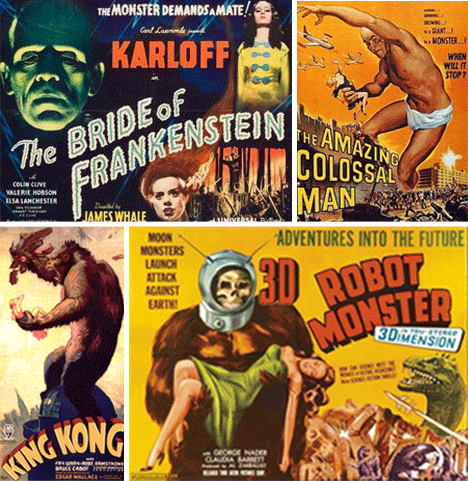 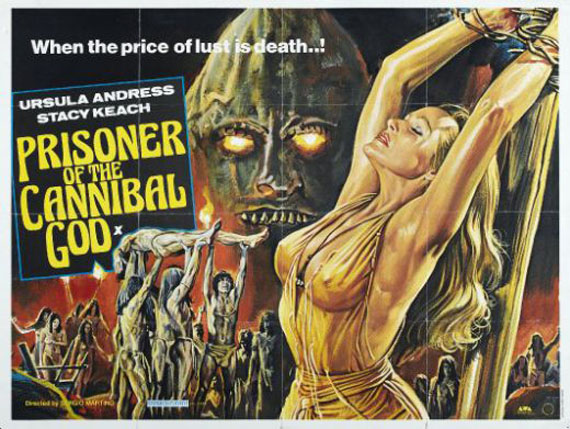 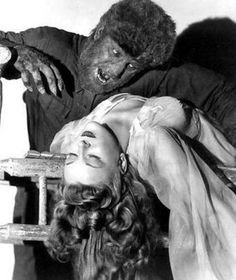 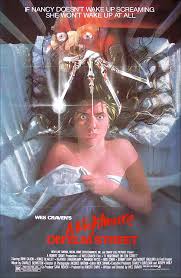 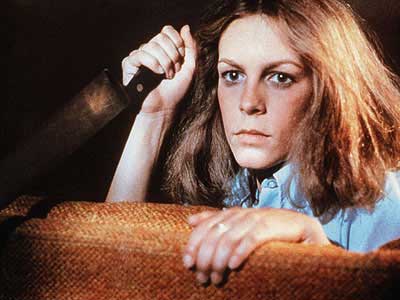 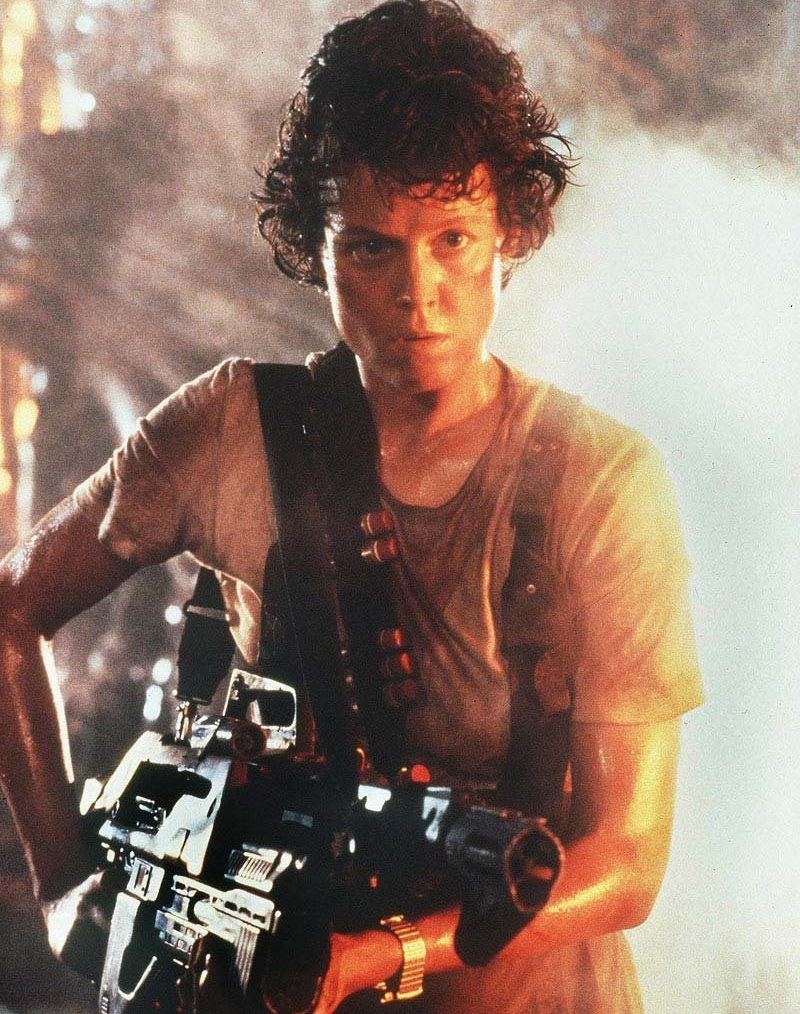 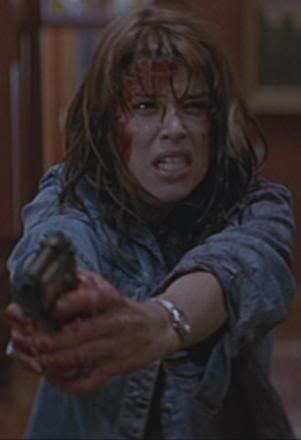 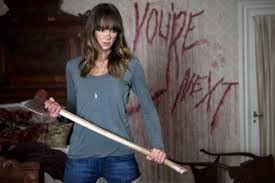 2. ScoreDracula 1931 - https://www.youtube.com/watch?v=kQQ7Jfo-fjgBride of Frankenstein 1935 - https://www.youtube.com/watch?v=YzJqNUOm030Wolf Man 1941 - https://www.youtube.com/watch?v=nxK-ovs7ym4Hammer Horror 1950s-1970s - https://www.youtube.com/watch?v=zF_M9msItIUhttps://www.youtube.com/watch?v=udPstKu5XcMBernard Herrmann and Alfred Hitchcock’s Psycho 1960 - https://www.youtube.com/watch?v=qMTrVgpDwPkThe Exorcist 1973 - https://www.youtube.com/watch?v=geFhtD-ZXoAHalloween - https://www.youtube.com/watch?v=Tq4GdBfLjsgInsidious 2011 - https://www.youtube.com/watch?v=SOZROoCG6_4a. lullaby melodiesPoltergeist - https://www.youtube.com/watch?v=TiNTy3YqczMDevil’s Advocate - https://www.youtube.com/watch?v=xnK14ORAOk4Rosemary’s Baby - https://www.youtube.com/watch?v=Ycy9I1t1CvQThe Conjuring - https://www.youtube.com/watch?v=JGCTYiQtupMb. religious musicThe Sixth Sense - https://www.youtube.com/watch?v=noQrNhqWcLIThe Omen - https://www.youtube.com/watch?v=OAFCiEFX6agc. instrumentalJaws - https://www.youtube.com/watch?v=kFlxKC0fKPkThe Shining - https://www.youtube.com/watch?v=WWbI19Pt_nUSilence of the Lambs - https://www.youtube.com/watch?v=8U82qRblyEs3. EditingColor - 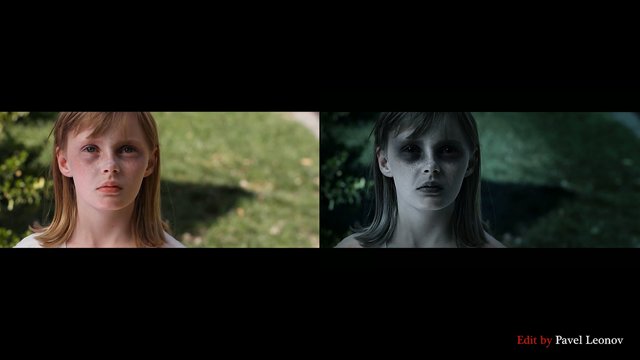 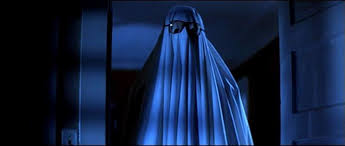 Sound – Creating sound effects - https://www.youtube.com/watch?v=-LXBFmNRDwUInstrument - https://www.youtube.com/watch?v=9d1yDCWicf0Perspective – 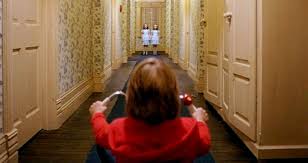 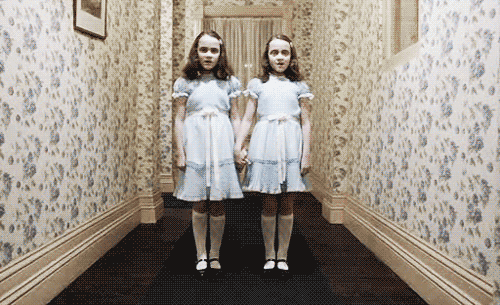 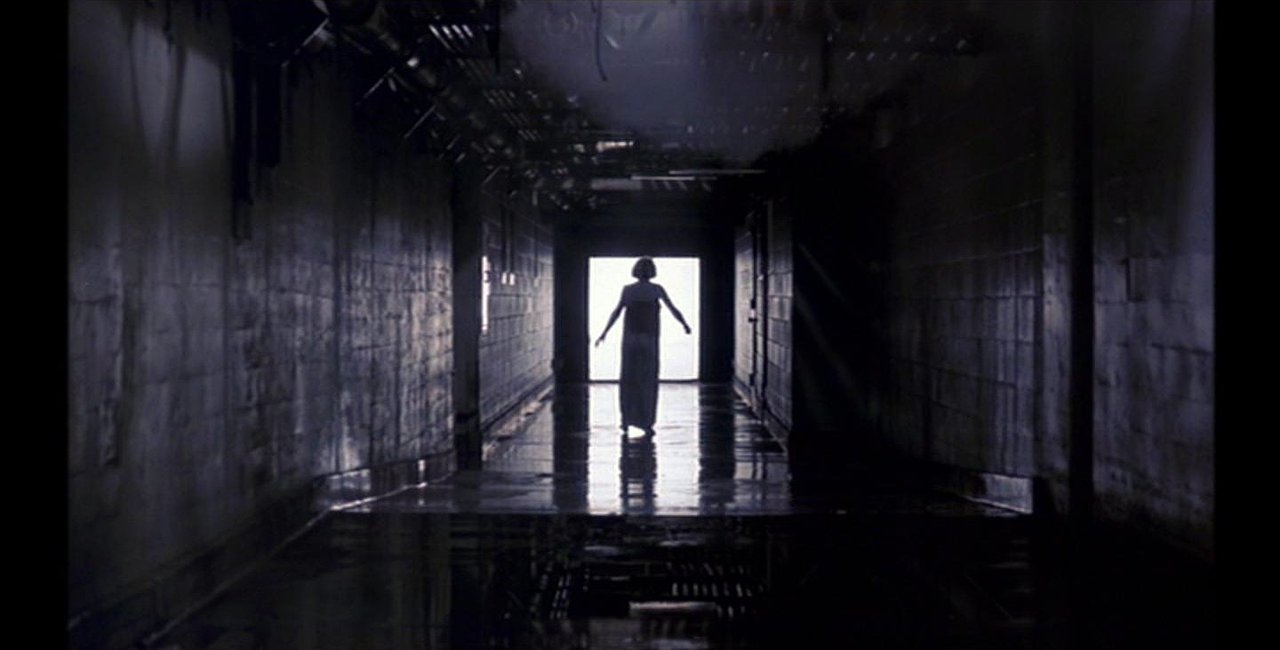 http://ourenglishclass.net/class-notes/writing/the-writing-process/craft/tone-and-mood/4. Tropes & archetypeshttp://screencrush.com/horror-movie-cliches/http://tvtropes.org/pmwiki/pmwiki.php/Main/HorrorTropes